Классный час по теме:"Огонь - наш друг или враг?"Класс: 5Подготовила:учитель английского языка, руководитель дружины юных пожарныхМАОУ "Школа №16 г. Благовещенска"Мордясова Дарья Романовна2020 годЦель урока: Формирование и совершенствование знаний о пожарной безопасности.Задачи урока:ОбразовательныеФормирование и закрепление знаний по теме.Формирование умения работать с учебной информацией – находить, выделять нужное, а также применять при выполнении различного вида заданий.ВоспитательныеВоспитать у учащихся чувство ответственности при возникновении пожароопасных ситуаций.РазвивающиеРазвить навыки поведения во время чрезвычайных ситуаций.Развить умение оценивать жизненные ситуации (поступки, явления, события) с точки зрения соблюдения правил пожарной безопасности.Оборудование: компьютер, проектор, презентация, раздаточный материал.Ход мероприятия1. Организационный этапЗдравствуйте, ребята. Сегодня я хочу поговорить с вами о том, что давно известно, но не все это понимают правильно. Чтобы нам определить тему нашего классного часа, предлагаю посмотреть на картинки, которые я вывела на экран.Учащиеся видят на экране картинки:Ребята, как вы думаете, почему на обеих картинках у ребят случился пожар? А кто в этом виноват?Вы правы, пожар произошел из-за неправильного обращения с огнем. На первой картинке мальчик играет со спичками, а этого делать категорически нельзя. На второй картинке девочка решила что-то приготовить и сама включила газовую плиту.Как вы уже догадались, тема нашего классного часа: "Огонь - наш друг или враг?".2. Основной этап2.1. Актуализация знанийС незапамятных времен огонь был спутником человека, верно служил ему: согревал, защищал от диких животных, помогал готовить пищу.
И сегодня, в праздники и в будни, он согревает и кормит нас. 
Но огонь бывает смертельно опасным, когда забывают об осторожном обращении с ним. Пожар не случайность, а результат легкомыслия и беспечности.Предлагаю проверить ваши знания о пожарной безопасности при помощи загадок:1. Чтоб он не стал твоим врагом, 
Будь осторожен с… (утюгом)2. Когда без присмотра оставлена печь, 
Один уголек целый дом может… (сжечь)3. Возле дома и сарая 
Разжигать костер не смей! Может быть беда большая
Для построек и… (людей)4. Всем, друзья, вы расскажите, 
Чем пожарные живут. 
Они днем и ночью тоже
Ваши жизни…(берегут).Молодцы, вы отлично справились. Но не всегда бывает так, когда наступает пожароопасная ситуация. Что же делать, если вы остались дома одни и случился пожар? Давайте познакомимся с правилами пожарной безопасности в быту.По статистике, каждый двадцатый пожар в России происходит в результате детской шалости или неосторожности с огнем. Дети, оставшись дома одни без присмотра взрослых, ищут себе занятие. Попавшиеся на глаза спички становятся причиной пожара. Желание поэкспериментировать путем поджога различных материалов, отсутствие навыков обращения со спичками приводит, как правило, к печальным последствиям как для самих детей, так и для окружающих. Пожарная безопасность в квартире.Правило N 1. Не балуйся дома со спичками и зажигалками. Это одна из причин пожаров.Правило N 2. Не оставляй без присмотра включенные электроприборы, особенно утюги, обогреватели, телевизор, светильники и др. Уходя из дома, не забудь их выключить.Правило N 3. Не забывай выключить газовую плиту. Если почувствовал запах газа, не зажигай спичек и не включай свет. Срочно проветри квартиру. Сообщи взрослым.Правило N 4. Ни в коем случае не зажигай фейерверки, свечи или бенгальские огни дома без взрослых. Пожарная безопасность в деревянном доме.Правило N 1. В деревне или на даче без взрослых не подходи к печи и не открывай печную дверцу. Оттуда могут выпасть раскаленный уголек или искра и стать причиной пожара.Правило N 2. Никогда не прикасайся голыми руками к металлическим частям печки. Ты можешь получить серьезный ожог.Правило N 3. Не трогай без разрешения взрослых печную заслонку. Если ее закрыть раньше времени, в доме скопится угарный газ и можно задохнуться. Если начался пожар, поступай так:Правило N 1. Если случился пожар, сразу позвони по телефону «01» или «112» и сообщи пожарным точное место пожара (если пожар дома - точный адрес и номер квартиры).Правило N 2. Если огонь небольшой, можно попробовать сразу же затушить его, набросив на него плотную ткань или одеяло, заливая водой или засыпая песком.Правило N 3. Если огонь сразу не погас, немедленно убегай из дома в безопасное место.Правило N 4. Если не можешь убежать из горящей квартиры, сразу же позвони по телефону '01' и сообщи пожарным точный адрес и номер своей квартиры. После этого зови из окна на помощь соседей и прохожих.Правило N 5. При пожаре дым гораздо опаснее огня. Большинство людей при пожаре гибнут от дыма. Если чувствуешь, что задыхаешься, опустись на корточки или продвигайся к выходу ползком - внизу дыма меньше.Правило N 6. Если в помещение проник дым, надо смочить водой одежду, покрыть голову мокрой салфеткой и выходить пригнувшись или ползком.Правило N 7. Обязательно закрой форточку и дверь в комнате, где начался пожар. Закрытая дверь может не только задержать проникновение дыма, но иногда и погасить огонь.Правило N 8. Наполни водой ванну, ведра, тазы. Можешь облить водой двери и пол.Правило N 9. При пожаре в подъезде никогда не садись в лифт. Он может отключиться, и ты задохнешься.Правило N 10. Когда приедут пожарные, во всем их слушайся и не бойся. Они лучше знают, как тебя спасти. Помните - маленькая шалость может обернуться большой бедой! 2.2. ФизкультминуткаА как вы думаете, легко ли пожарным делать свою работу в специальной одежде? Ситуации встречаются разные и бывают такие моменты, когда на пульт пожарной части поступает сигнал о пожаре и необходимо быстро надеть спецодежду. Предлагаю проверить, насколько быстро вы сможете справиться с этим заданием. Учитель делит класс на три "команды" (по рядам) и от каждой "команды" приглашается выбранный капитан. На стульях лежит одежда: куртка, брюки (полукомбинезон), высокие сапоги.Ребята, прежде чем начать соревнование, я хочу рассказать вам о боевой одежде пожарного, которую сокращенно называют БОП. Комплект БОП включает брюки (или полукомбинезон) и куртку со съемными теплоизоляционными подкладками.В обиходе пожарных подразделений комплект называется боевка. Их конструкция обеспечивает возможность надевания, не снимая специальной пожарной обуви, в течение времени, указанного в «Нормативах по пожарно-строевой подготовке». Конструкция БОП обеспечивает предотвращение проникновения в "подкостюмное" пространство воды и других жидкостей.Вы можете увидеть на слайде два вида БОП первого и второго уровня защиты.К сожалению, у нас нет точного комплекта боевой одежды пожарного, но давайте представим, что наш комплект и есть - БОП. Я включаю секундомер и каждый из вас по очереди надевает так называемый БОП.Ребята, вы отлично справились с поставленной задачей. Наши капитаны команд действовали быстро и уверенно.2.3. Совершенствование навыков по темеА как вы думаете, должен ли пожарный обладать смекалкой? Быть внимательным и уметь работать в команде? Конечно, вы правы.Сегодня мы с вами сыграем в игру "Шифровщик", при помощи которой сможем понять, насколько хорошо вы умеете работать в команде. Вам предстоит расшифровать фразу, спрятанную в карточке.Учитель раздает карточки, в которых зашифрована одна фраза. Используя придуманные символы и алфавит, дети находят соответствие каждой букве и записывают ниже получившуюся фразу.Фраза: §@%∞% ® ᵬ ᴪ♠& ☺ ᵬ %♦۞#∞£!Ответ: Спички детям не игрушка!3. Завершающий этап3.1. РефлексияРебята, о чем же мы сегодня узнали? При помощи игр мы смогли понять, что работа пожарных не только интересна, но и трудна. Пожарный должен быть физически сильным, внимательным, а также уметь работать в команде. Мы также узнали, как вести себя во время пожара. Я бы хотела закончить наш сегодняшний урок стихотворением:Кто с огнем не осторожен, 
У того пожар возможен,
Дети, помните о том, 
Что нельзя шалить с огнем!Если младшие сестрички, 
Зажигают дома спички, 
Что, ты должен предпринять?
- Сразу спички те отнять!Раскалился, если вдруг,
Электрический утюг,
Что должны вы сделать, детки?
Вынуть вилку из розетки. 
Будь осторожнее с огнем - 
Предупреждаем всех вас строго.
Пускай все реже с каждым днем
Звучит пожарная тревога.Список использованных источников:1. Загадки - http://v.5klass.net:10/okruzhajuschij-mir-3-klass/Povedenie-pri-pozhare/010-Vozle-doma-i-saraja-Razzhigat-kostjor-ne-smej.html2. Правила пожарной безопасности в быту - https://41.mchs.gov.ru/deyatelnost/poleznaya-informaciya/dopolnitelnye-stranicy/god-grazhdanskoy-oborony/rekomendacii-dlya-naseleniya-i-rukovoditeley/rekomendacii-dlya-naseleniya/pamyatki-po-bezopasnosti-detyam/spichki-detyam-ne-igrushki3. Боевая одежда пожарного -  https://forma-odezhda.ru/encyclopedia/boevaya-odezhda-pozharnogo-1/4. Стихи для детей о правилах пожарной безопасности - https://nsportal.ru/detskii-sad/osnovy-bezopasnosti-zhiznedeyatelnosti/2019/11/09/stihi-dlya-detey-o-pravilah-pozharnoy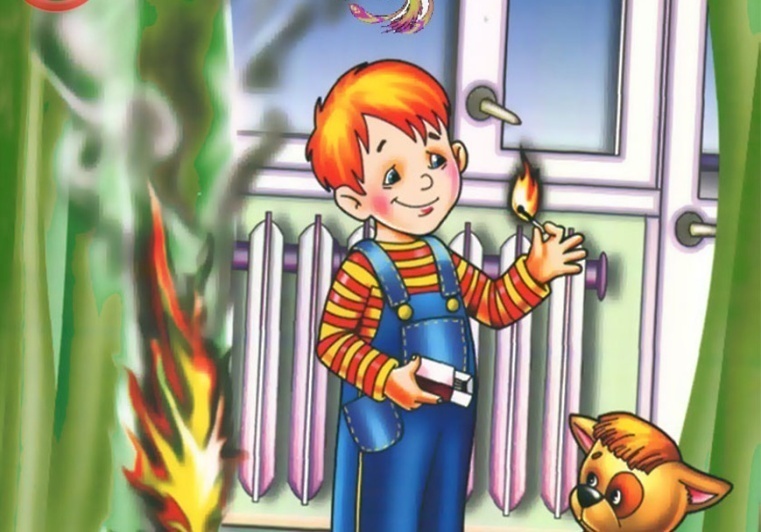 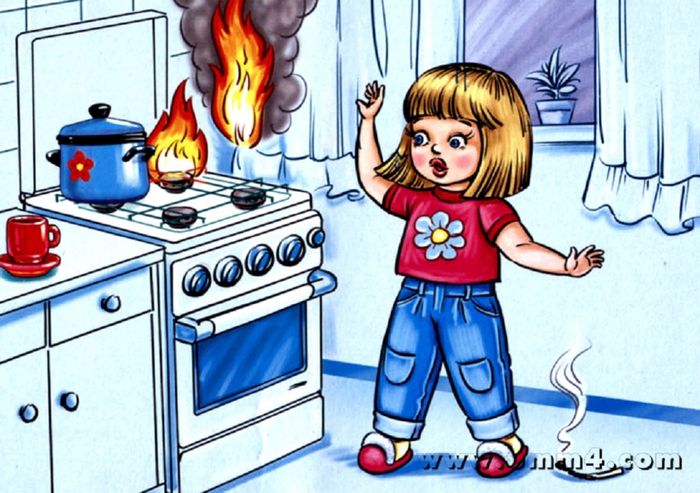 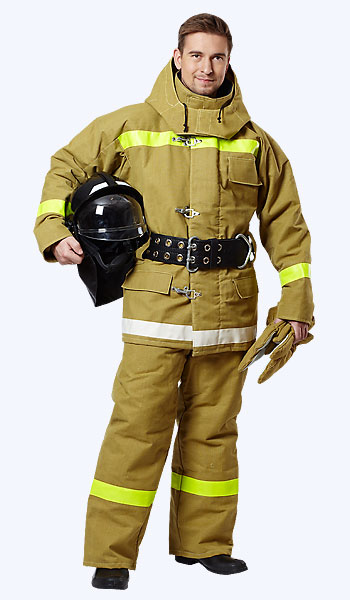 Боевая одежда пожарного 1 уровня защиты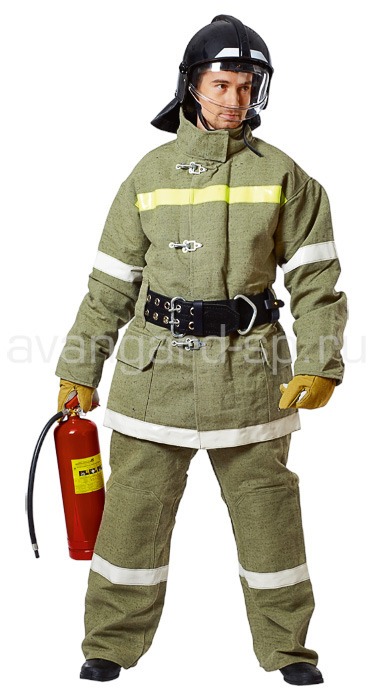 Боевая одежда пожарного 2 уровня защитычгндасря☺®£§♦♠кпшимтеу∞@#%&ᴪᵬ۞